Beaumont Parish Hall Great Get Together June 2017Photographs of the Great Get Together event held on Father’s Day in June 2017. 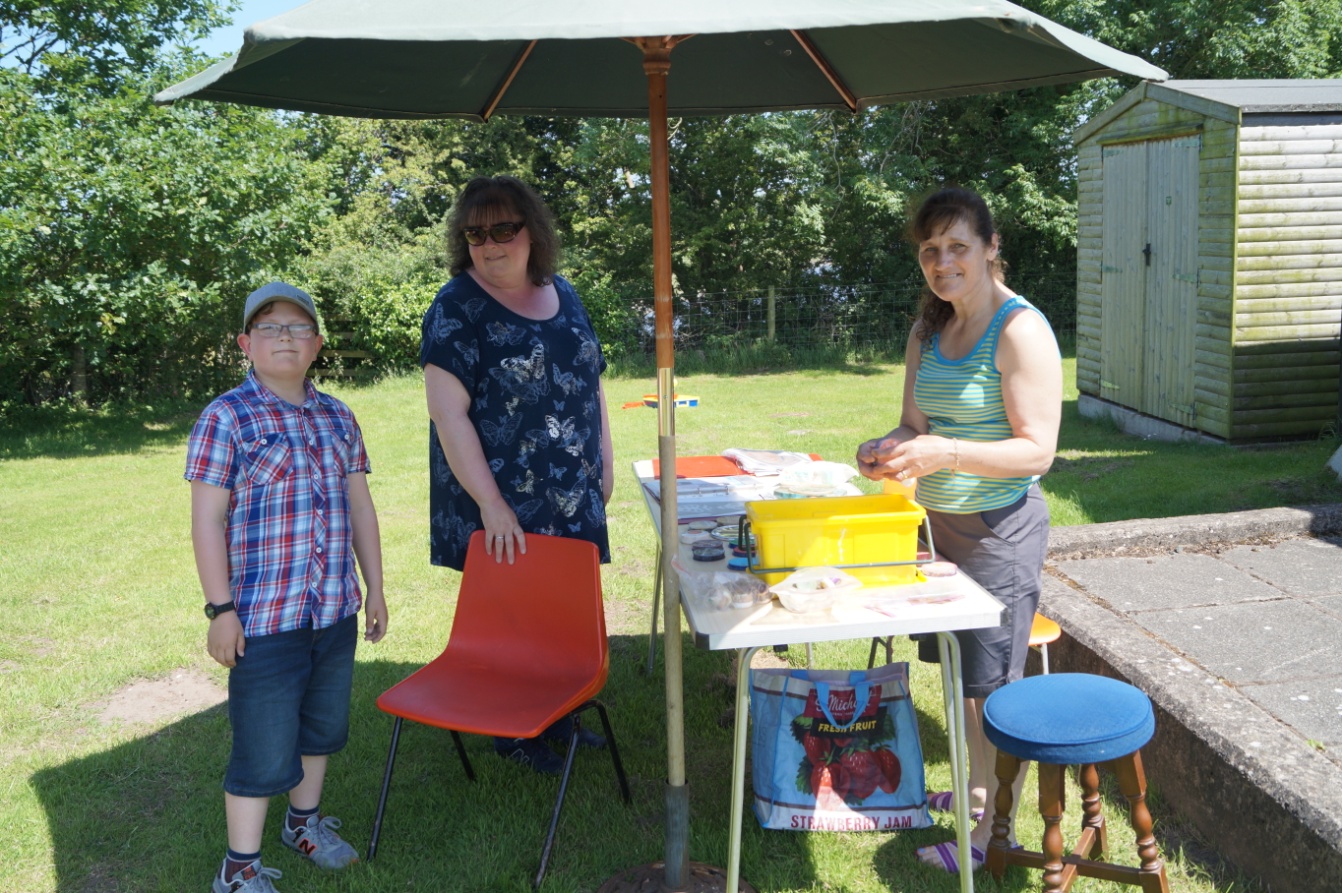 Stuart and Michelle watch MaryAnn setting up the face painting stall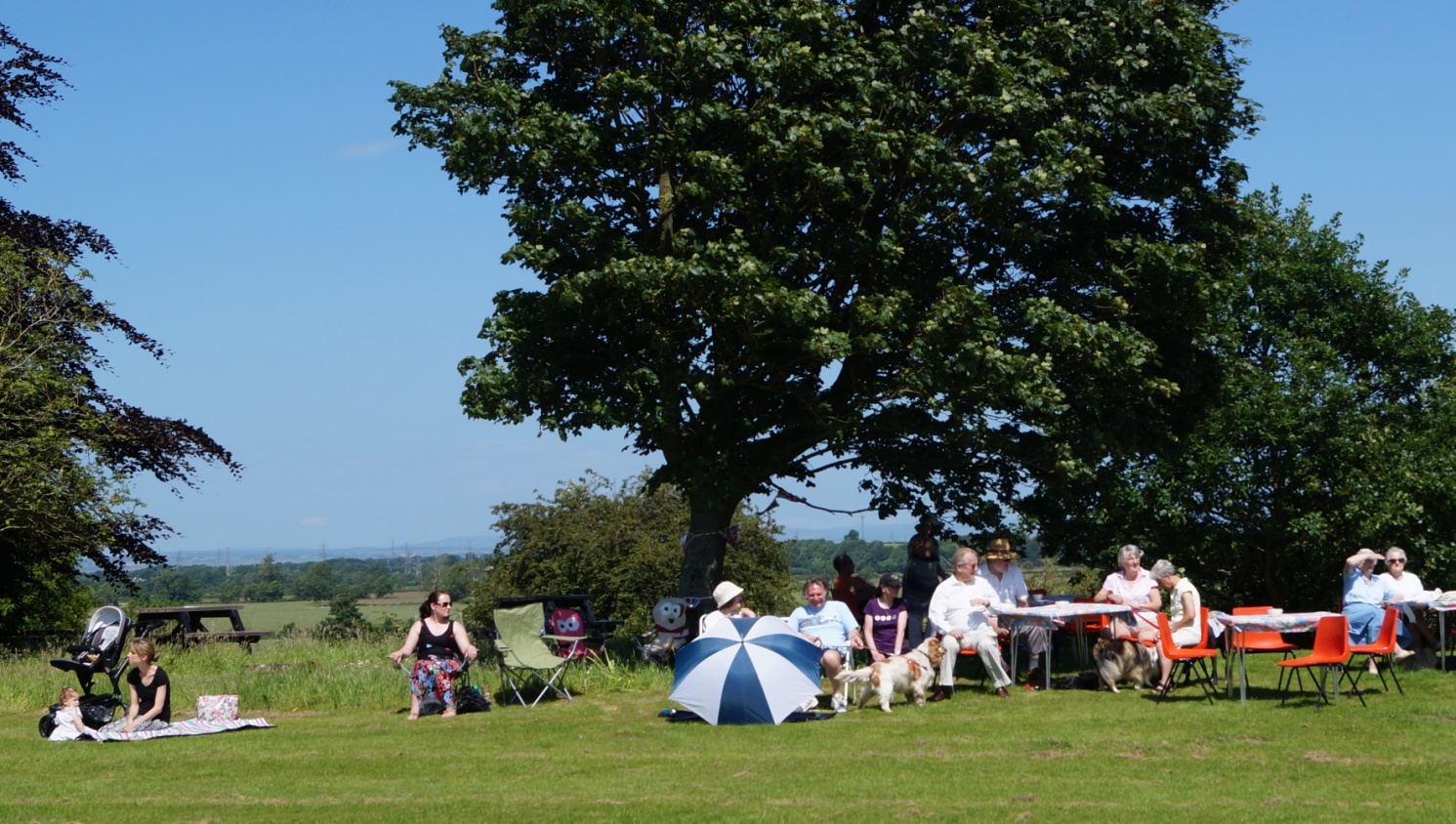 A beautiful day for the family fun followed by a bring and share afternoon teaTHE EVENTSChildren’s eventsUnder 7’sRunning race Winners: Ben and Lucy Peel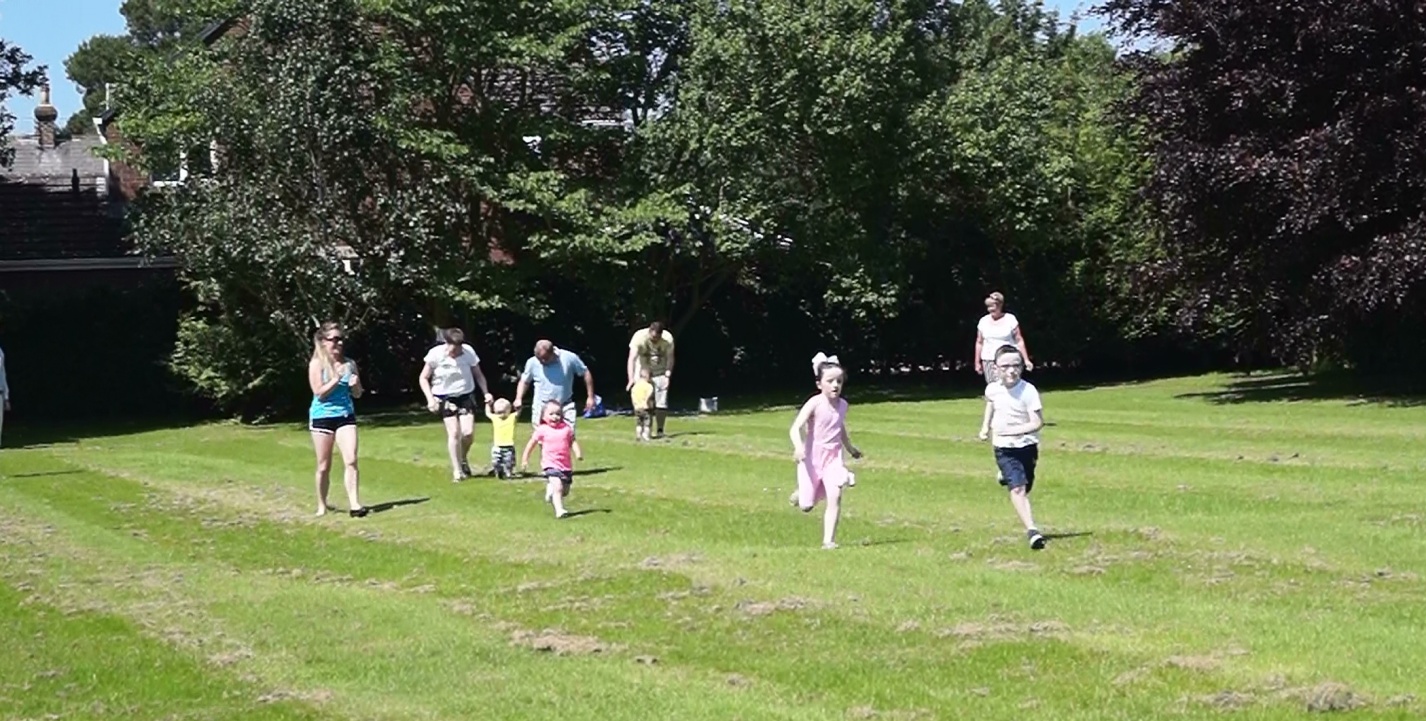 Competitors in the under 7’s running raceWelly Wanging Winner : Lucy  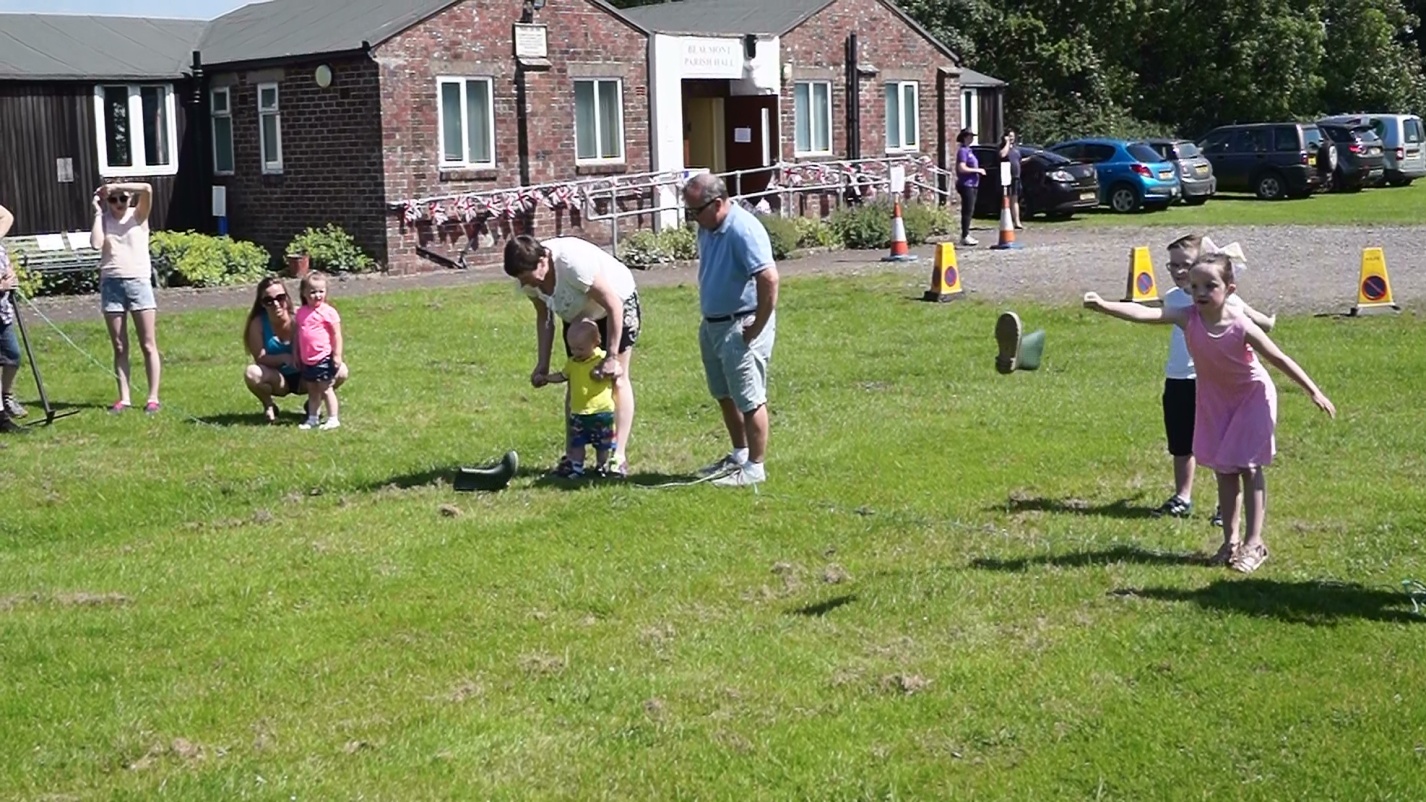 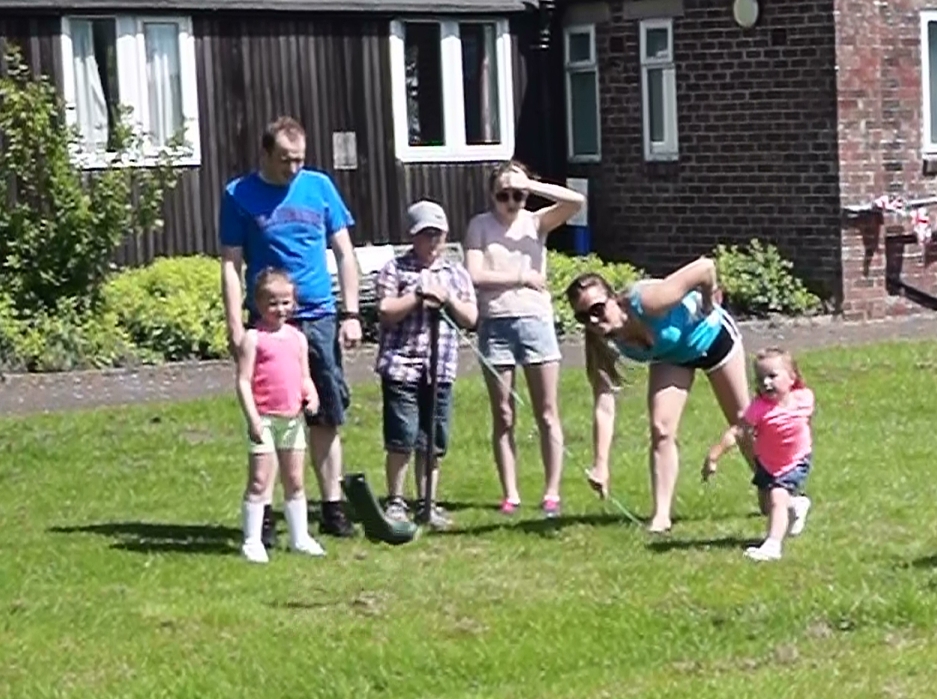 Sack race Winner: Lucy Peel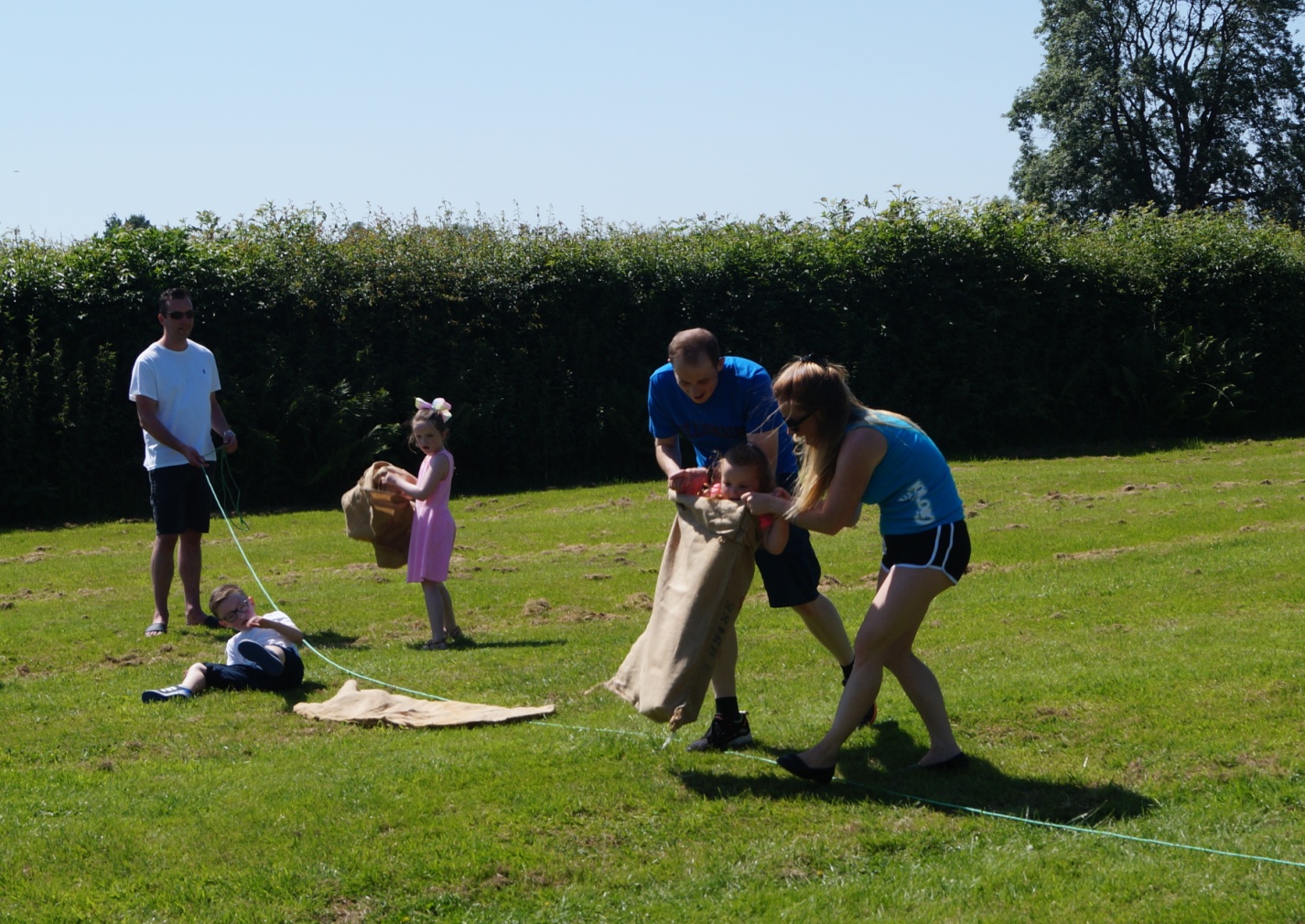 The final competitor crosses the line in the under 7’s sack raceOver 7’sRunning race 1 Winner: KatieRunning race 2 Winner: Rosie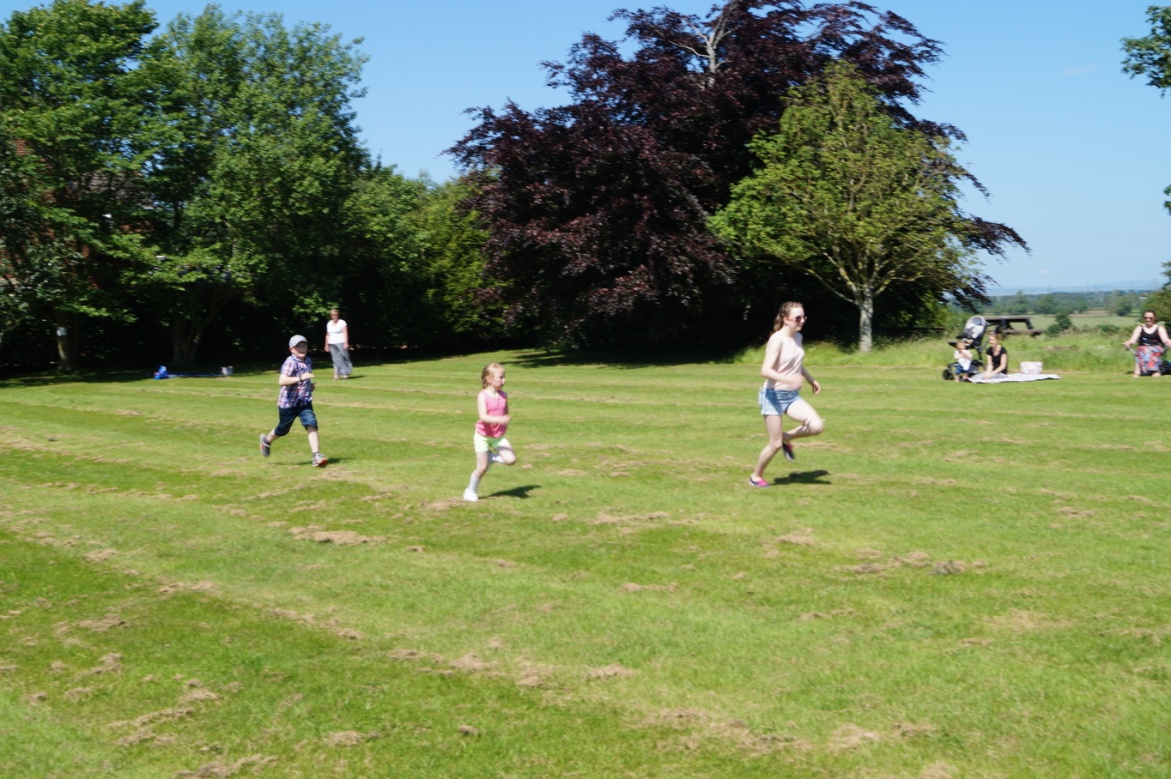 Welly Wanging Winner: Katie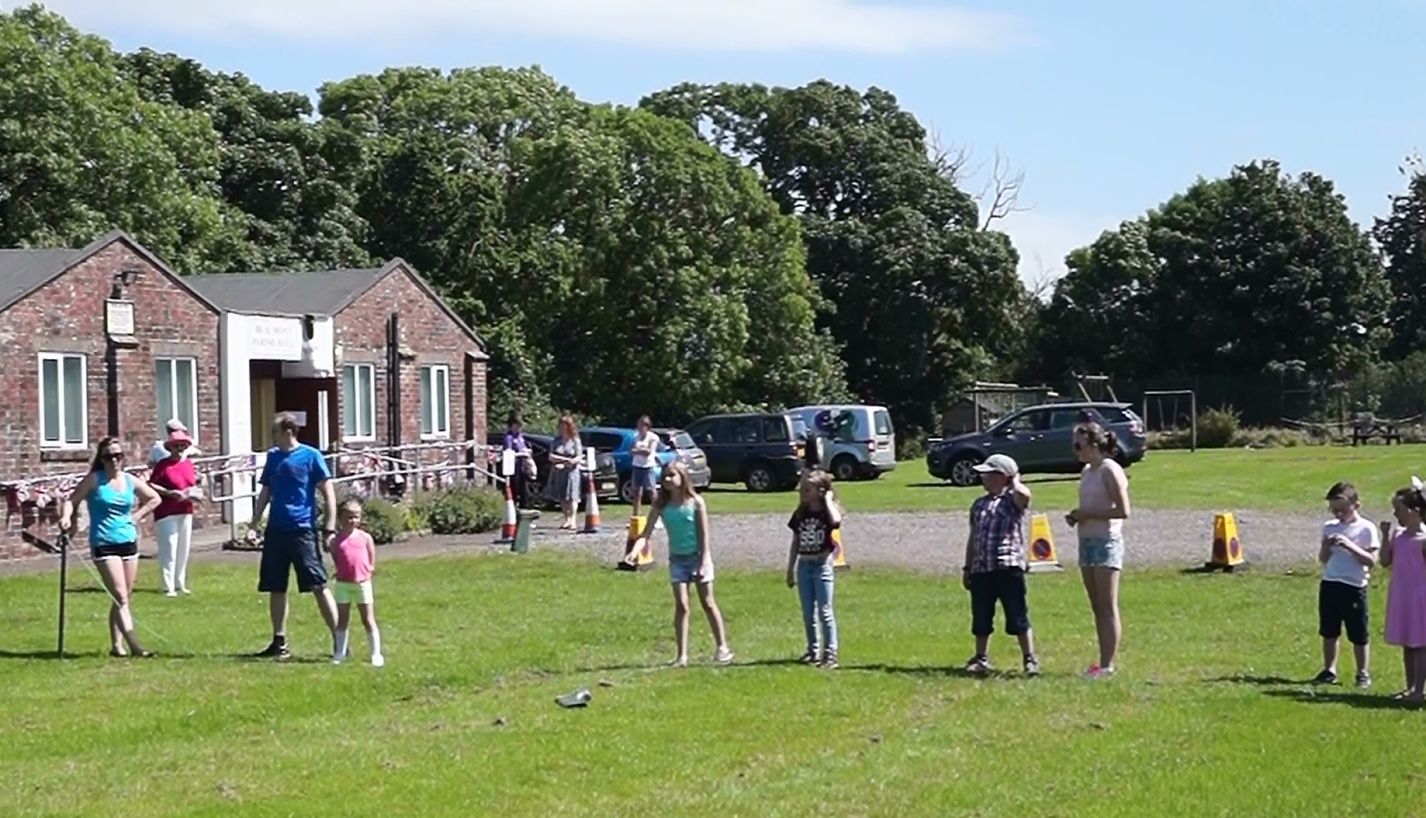 Sack race Winner: Sophie Goulston Fancy Dress CompetitionsTrevor Allison kindly judged the fancy dress competitions.Fancy dress: “Dress like your Dad”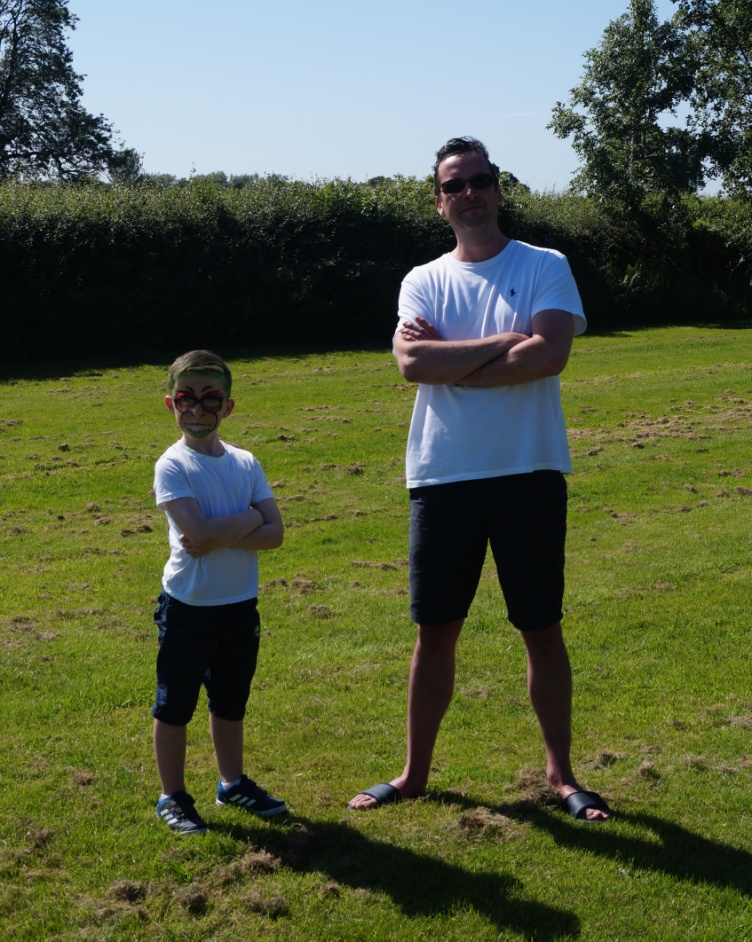 Winner of “Dress like your dad” Ben with dad, David Peel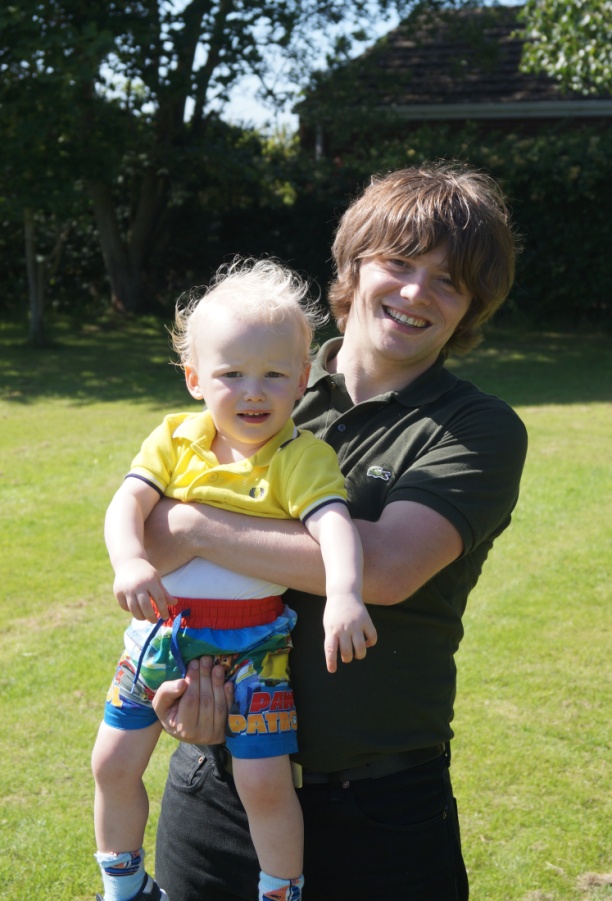 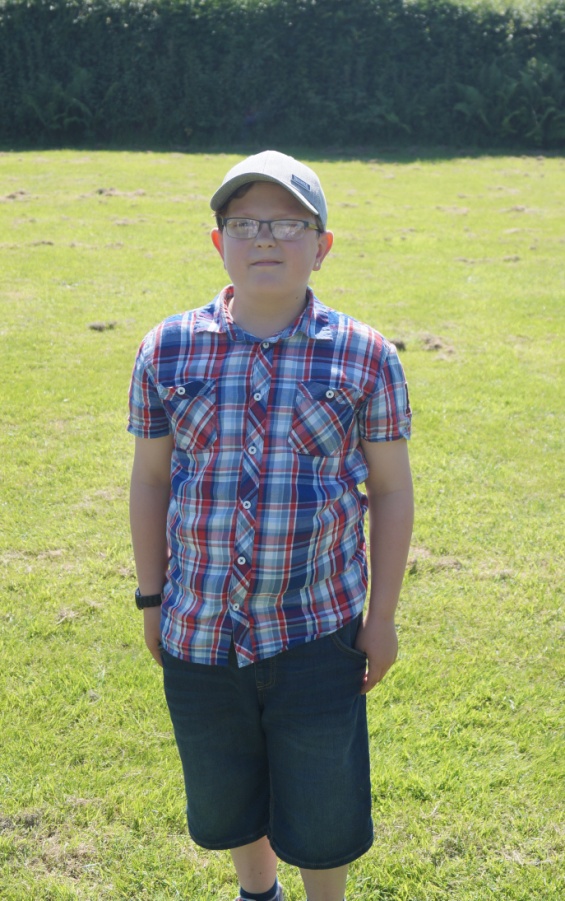 Runners up: 			Bobby					StuartFancy dress: Costume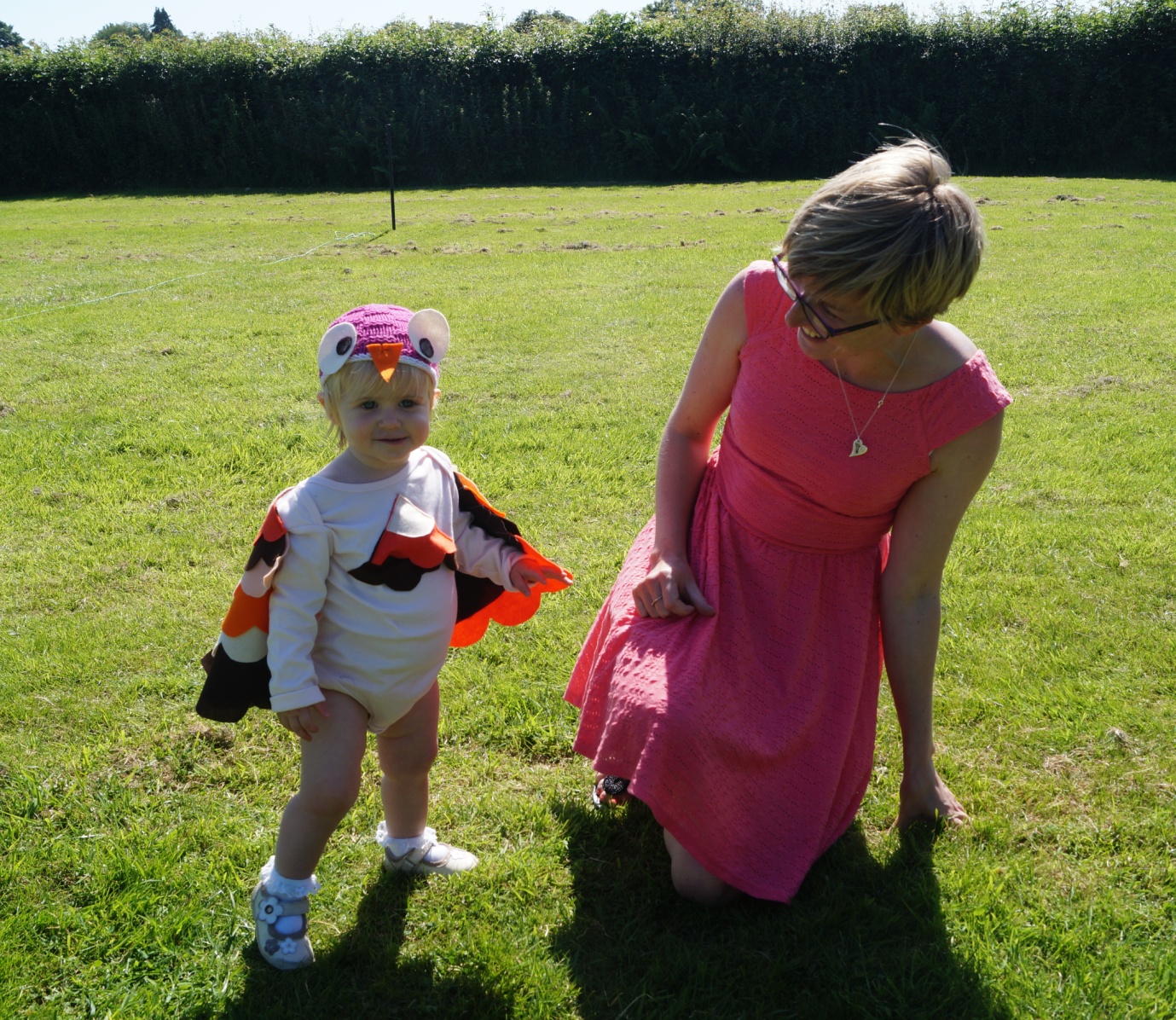 Winner Romilly Nicholson with her mother.		Adult eventsMen’s eventsRunning Winner: James Nicholson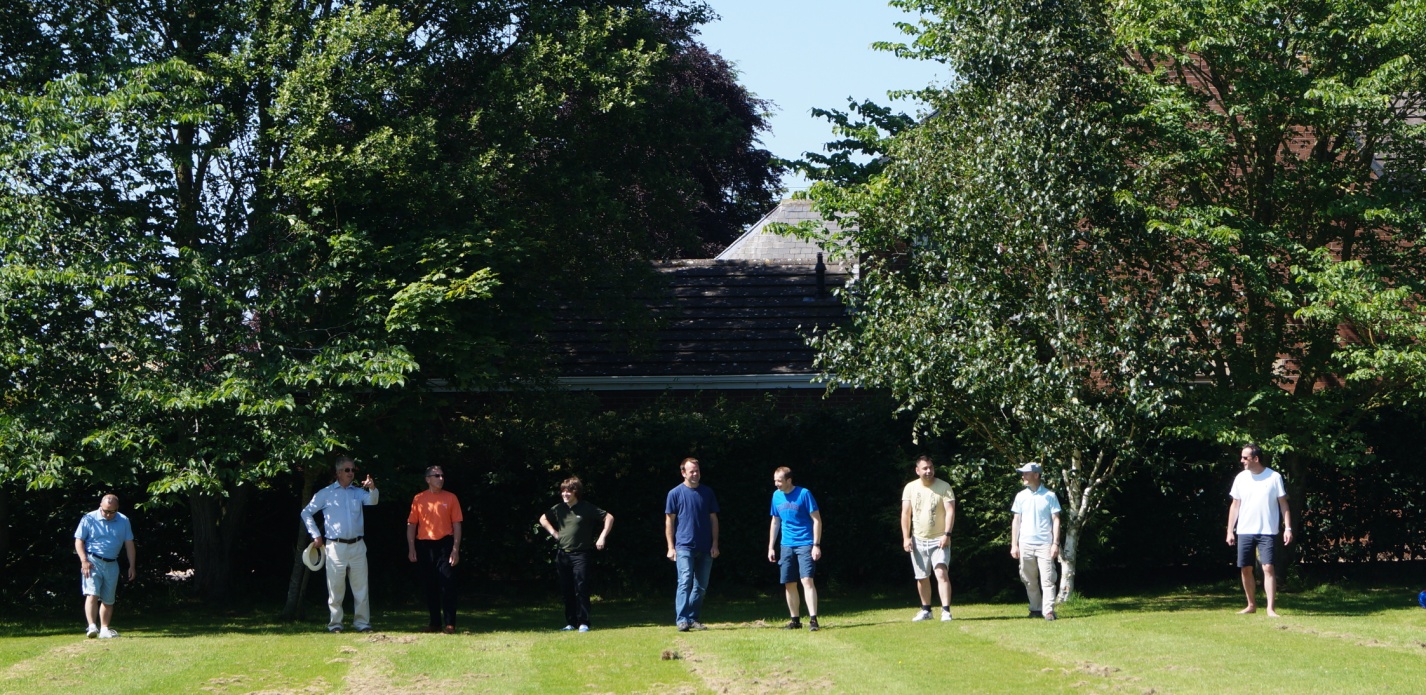 Dads running race line up.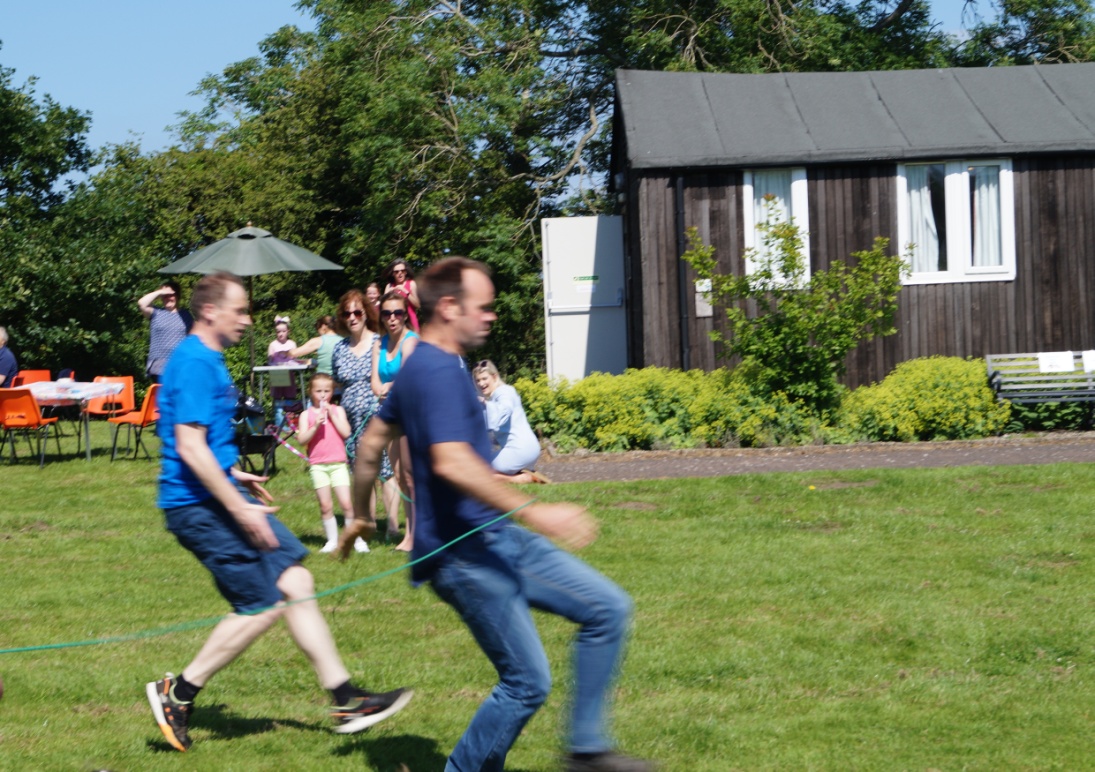 James Nicholson in the lead at the finish lineWelly wanging Winners: Chris Emmerson + David Peel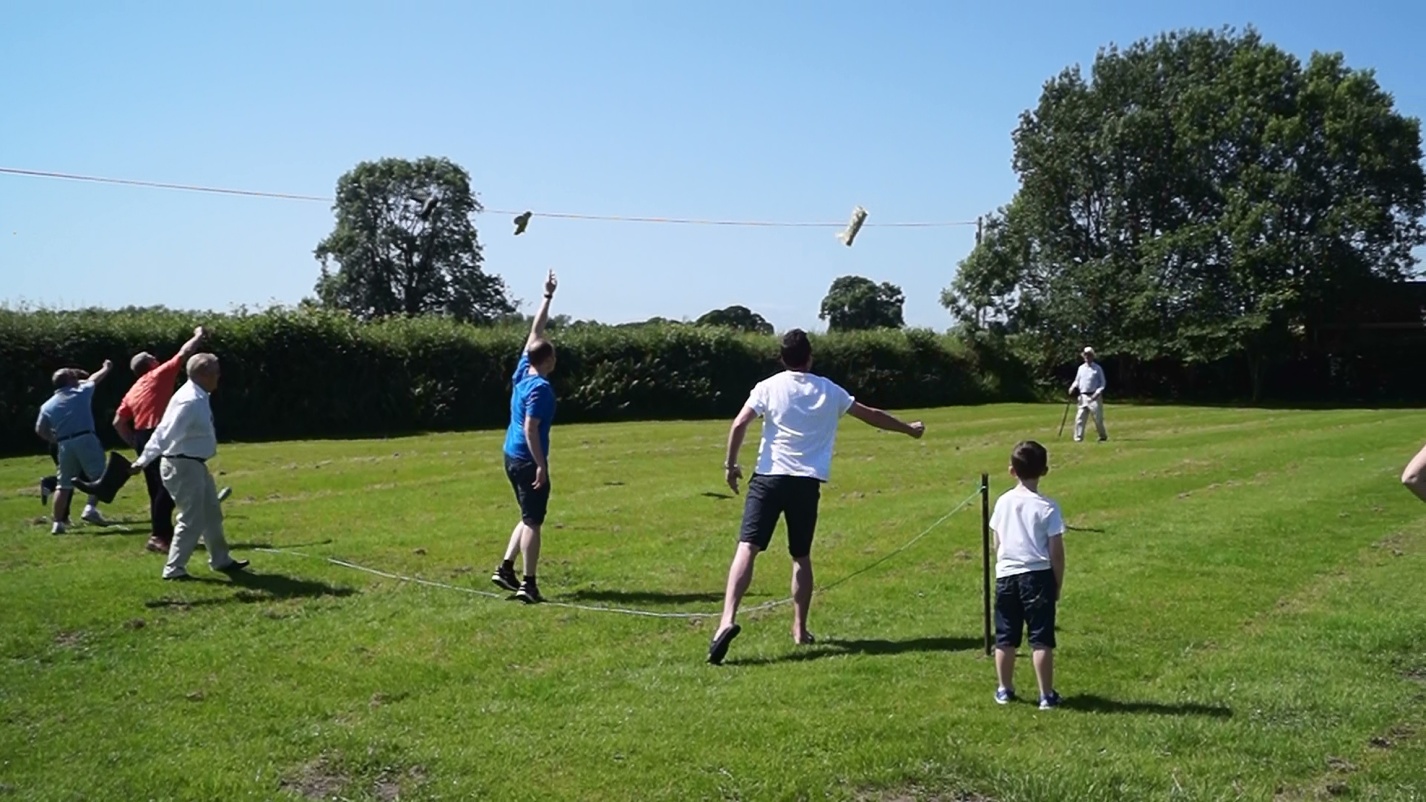 Horse shoe throwing Winner: Barry Dixon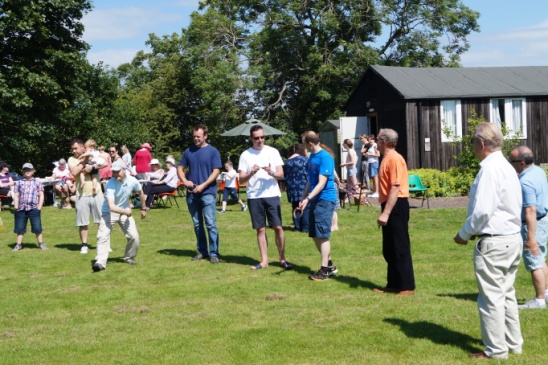 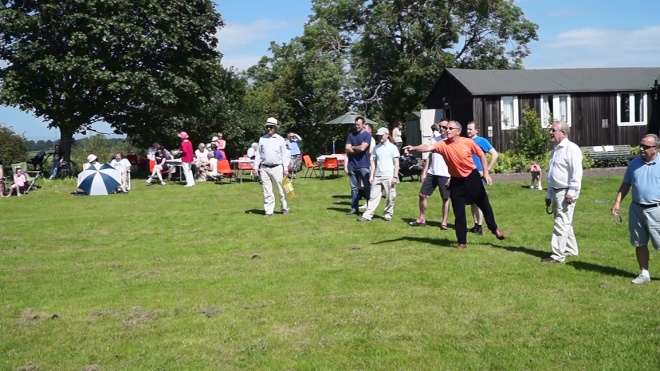 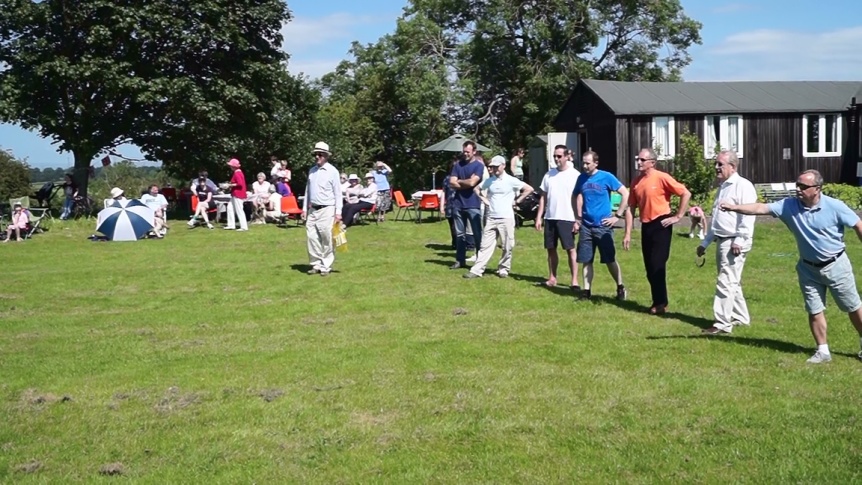 The competitors for the men’s horse shoe throwing.Ladies’ eventsRunning race Winner: Jenna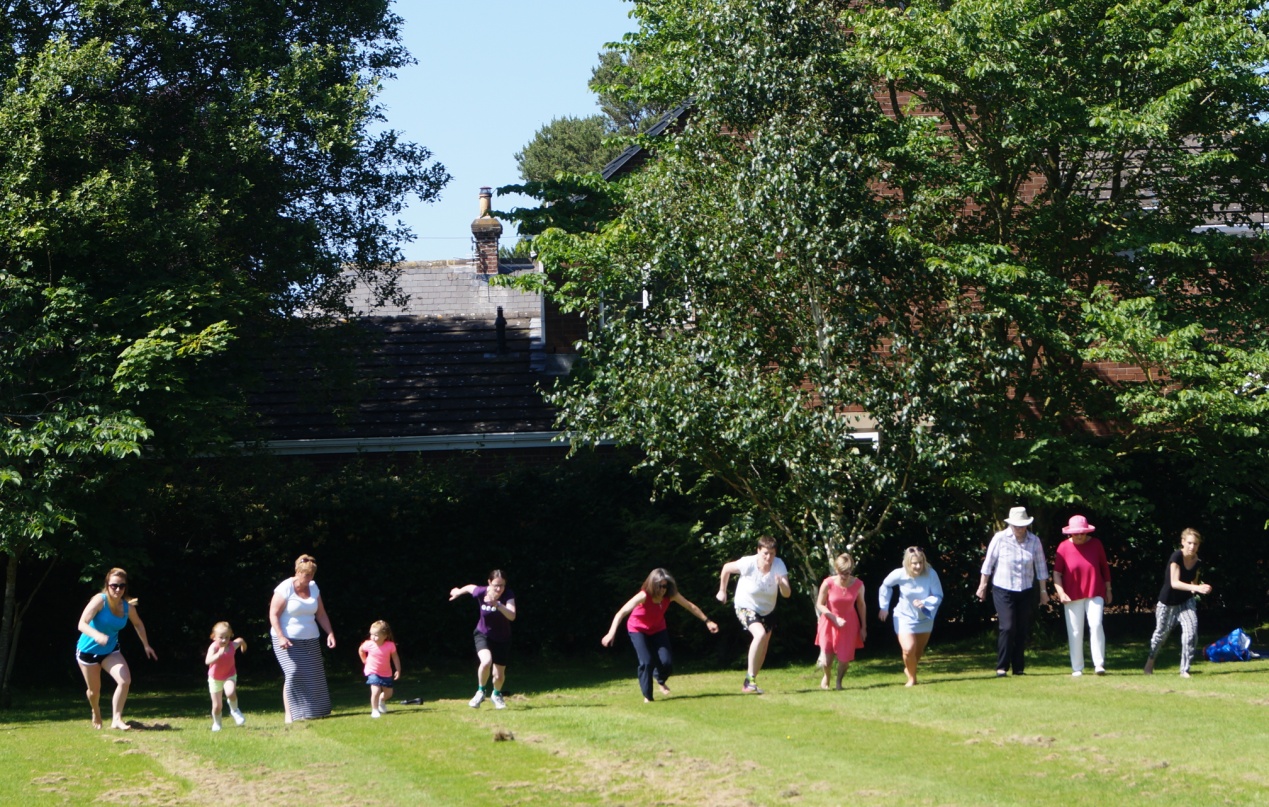 The start of the women’s running raceWelly Wanging Winners: Julie + Michelle 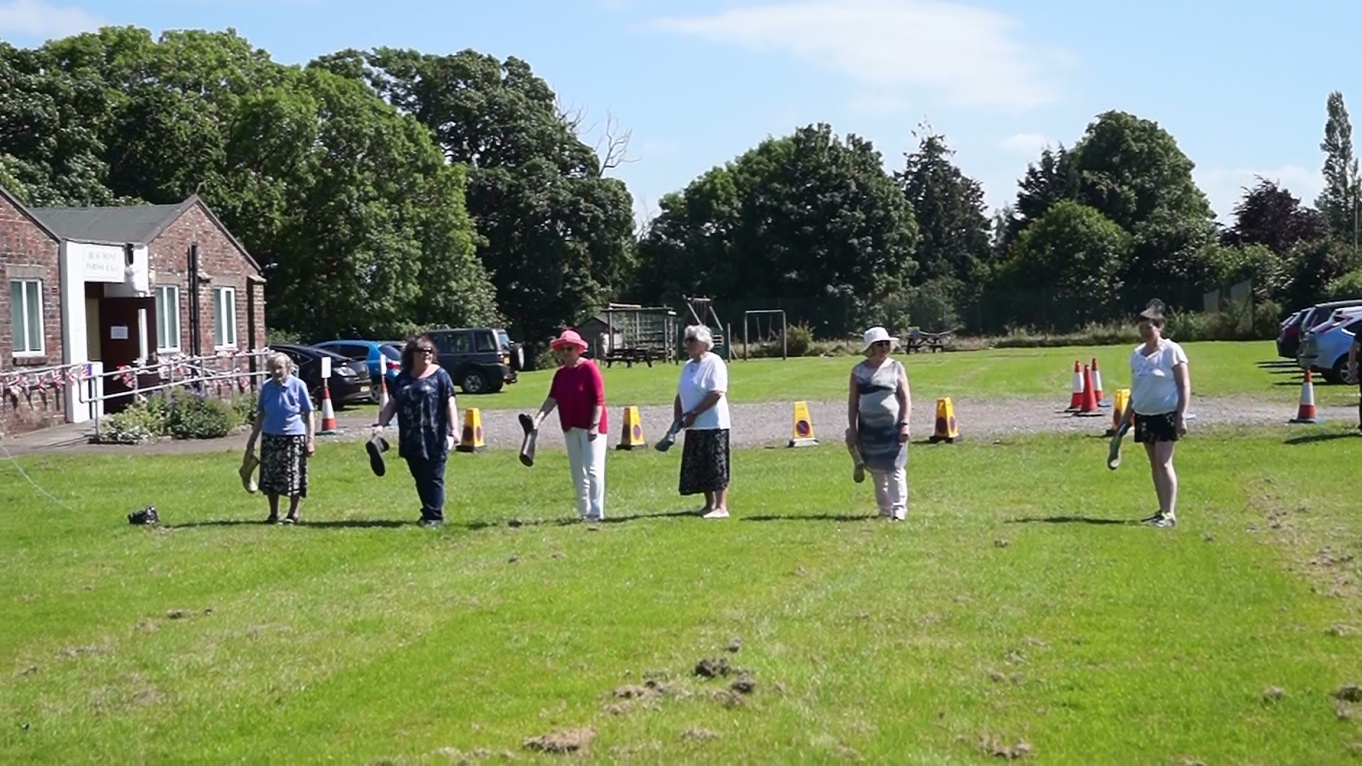 Competitors in one of the women’s welly wanging heats.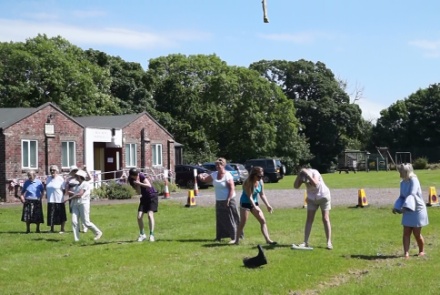 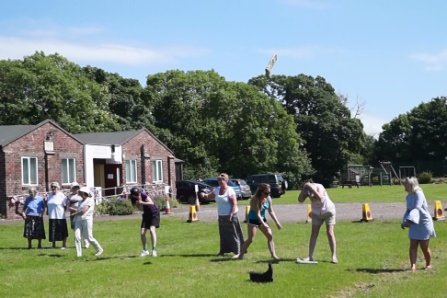 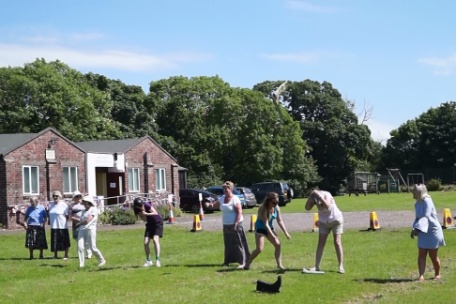 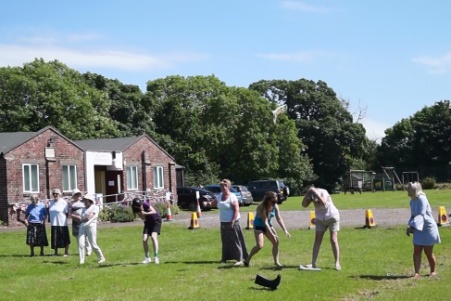 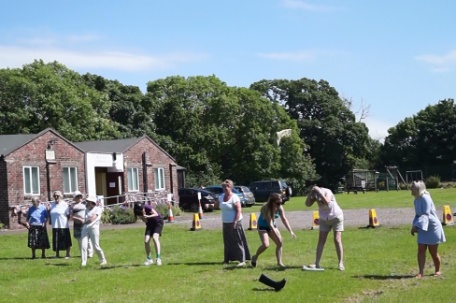 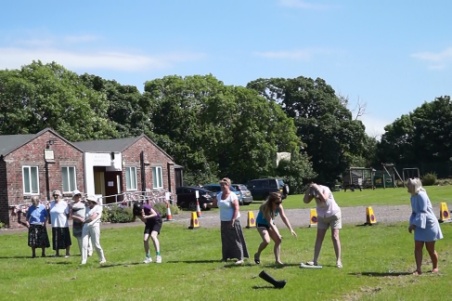 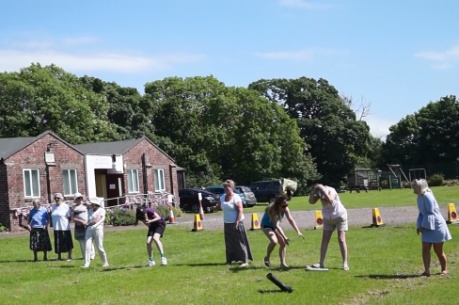 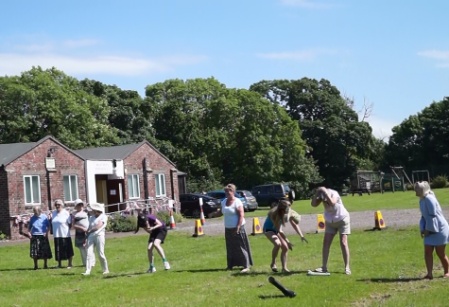 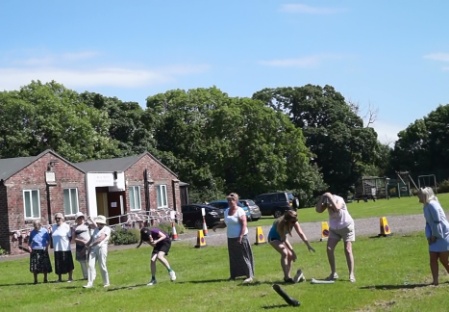 A sequence of photos showing how dangerous a welly can be, when in the wrong hands. Notice the wellington in mid-air in the first of the sequence. Can you guess who the culprit was?Horse shoe throwing: Charlotte Wilson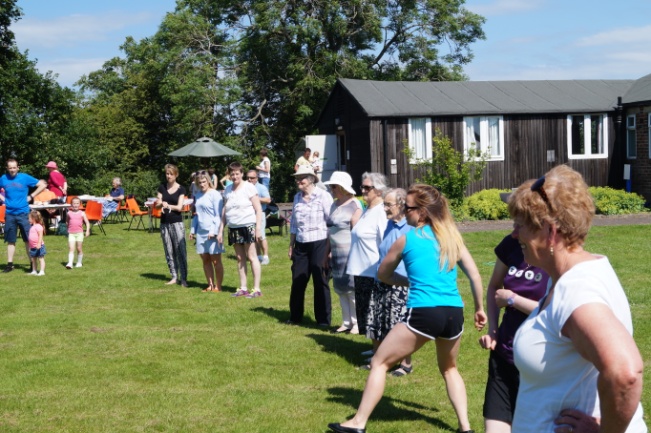 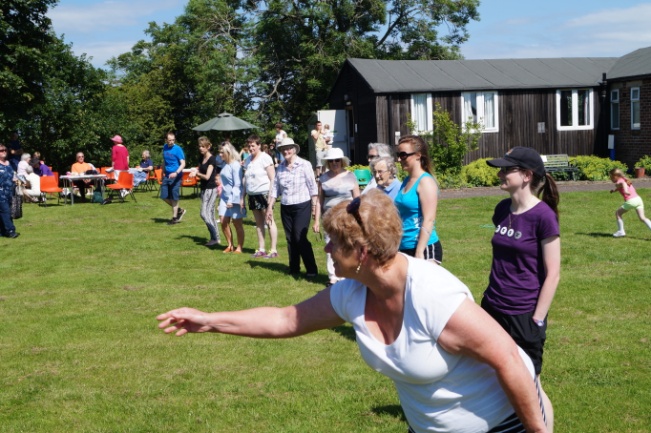 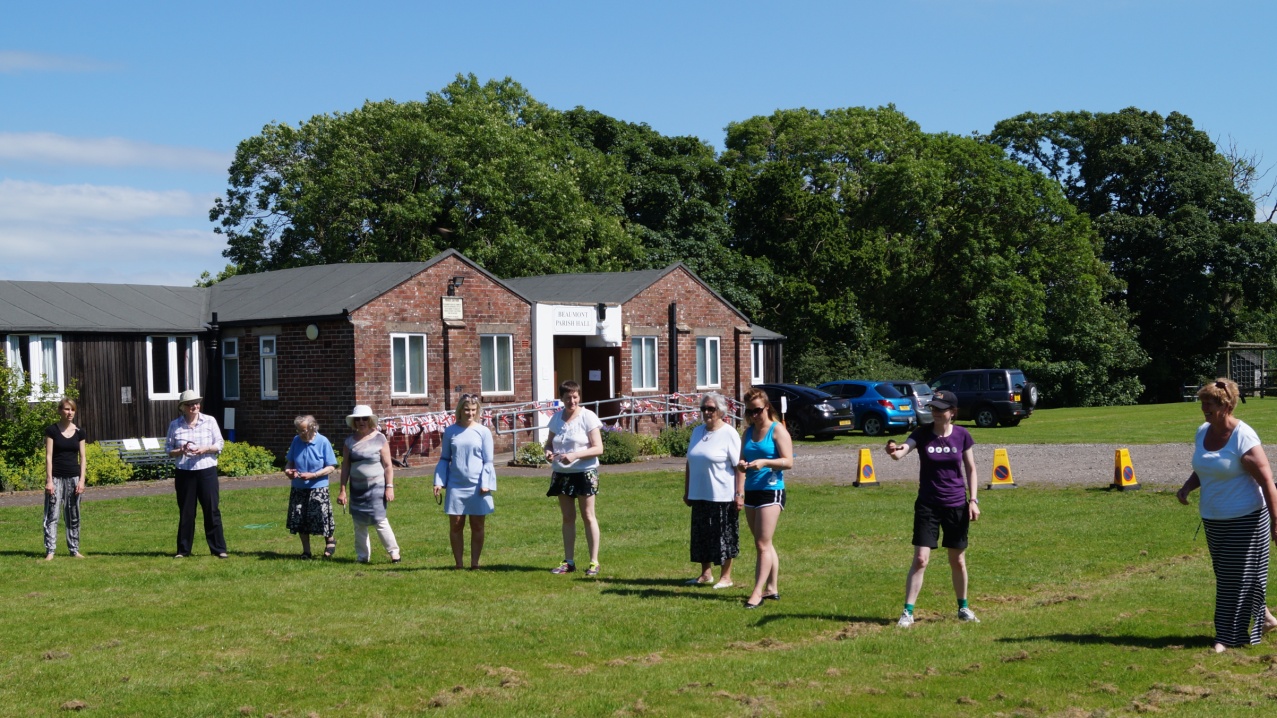 The competitors for the women’s horse shoe throwing.A Special prize: Sadie Bell for the worst horseshoe throw.Pet showWinners: Zoe with Lavinia Hughson, Dotty & Minnie with Judith Swinsco and Bertie with Lynne Graham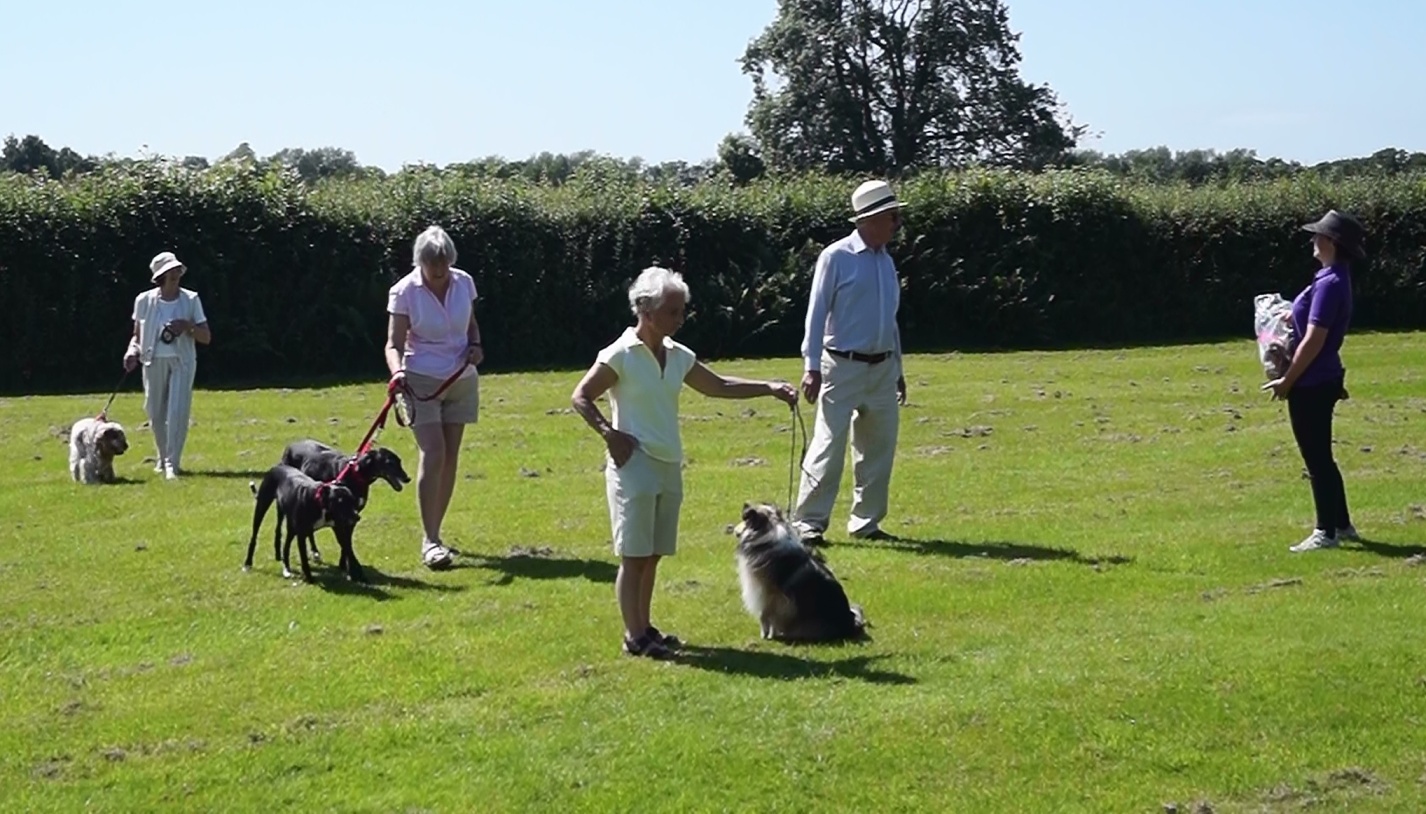 Elizabeth from Craig Robinson Vets kindly judged and presented the prizes.The winners of the treasure hunt were as follows:Stuart Dickinson, Olivia, Ben, Charlotte, Sophie Goulston and Bobby Emmerson.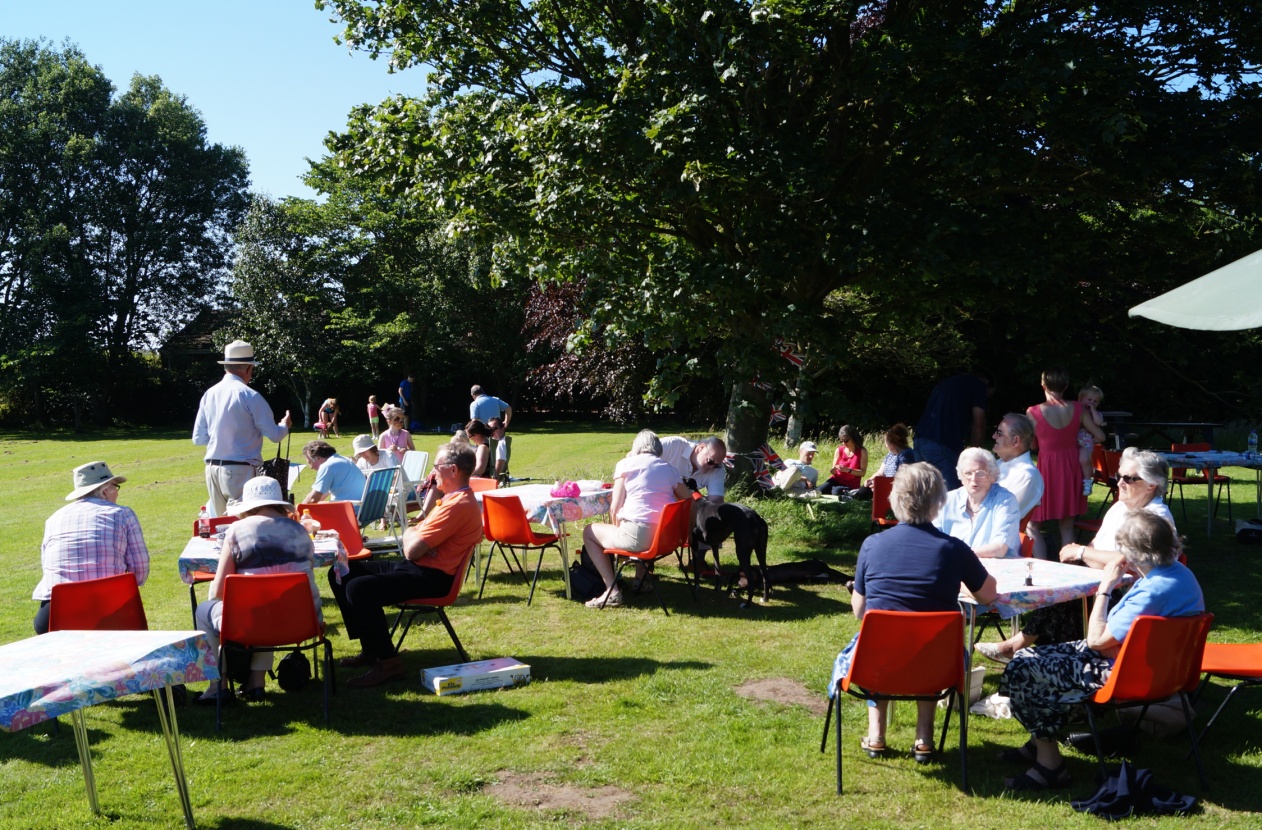 Spectating from the shade.